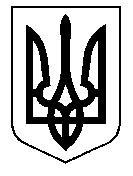 У К Р А Ї Н А Кам'янсько-Дніпровська міська радаКам’янсько-Дніпровського району Запорізької областіТридцята  сесія восьмого скликанняР І Ш Е Н Н Я 18 жовтня  2019  року          м. Кам’янка-Дніпровська                               №39Про внесення змін до Генерального плану та Плану зонування   с. Велика Знам'янка , Кам'янсько-Дніпровського району Запорізької області.       Відповідно до статей 19, 144 Конституції  України, статей25, 26, 59 Закону України "Про місцеве самоврядування в Україні", статей 16, 17 Закону України «Про регулювання містобудівної діяльності» , на підставі  рішення Протоколу засідання  архітектурно -  містобудівної ради при Управлінні містобудування та архітектури Запорізької облдержадміністрації від 15 серпня 2019р. за №  5/19, міська рада вирішилав и р і ш и л а :    1. Внести зміни до Генерального плану та Плану зонування території с. Велика Знам’янка.2. Дане рішення оприлюднити  у засобах масової інформації та на офіційному веб-сайті   міської ради у порядку та терміні передбаченому  діючим   законодавством. 3. Контроль  за виконанням  даного рішення покласти на заступника міського голови з питань житлово-комунального господарства,благоустрою, транспорту і зв’язку, містобудування  та архітектури.                                                                                            Міський голова                                                                               В.В. Антоненко